XÁC ĐỊNH NHÂN KHẨU THỰC TẾ THƯỜNG TRÚ TẠI HỘ                                                                                                               CHUYỂN CÂU Q8XÁC ĐỊNH NHÂN KHẨU THỰC TẾ THƯỜNG TRÚ TẠI HỘ	PHẦN 1: THÔNG TIN VỀ CÁC THÀNH VIÊN TRONG HỘ    PHẦN 2: THÔNG TIN VỀ LỊCH SỬ SINH CỦA PHỤ NỮ TỪ 15 - 49 TUỔI		         PHẦN 3: THÔNG TIN VỀ NGƯỜI CHẾT CỦA HỘTHÔNG TIN NHỮNG NGƯỜI 14 TUỔI TRỞ LÊNBỘ KẾ HOẠCH VÀ ĐẦU TƯTỔNG CỤC THỐNG KÊPHIẾU ĐIỀU TRA BIẾN ĐỘNG DÂN SỐ VÀ KẾ HOẠCH HÓA GIA ĐÌNHTHỜI ĐIỂM 01/4/2022Thông tin thu thập tại cuộc điều tra này được thực hiện theo Quyết định số 908 /QĐ-TCTK ngày 16 tháng 8 năm 2021 của Tổng cục trưởngTổng cục Thống kê; được sử dụng và bảo mật theo quy định của Luật Thống kêĐỊNH DANHTỈNH/THÀNH PHỐ:	HUYỆN/QUẬN/THỊ XÃ/THÀNH PHỐ THUỘC TỈNH:	XÃ/PHƯỜNG/THỊ TRẤN:	ĐỊA BÀN ĐIỀU TRA:  	THÀNH THỊ/NÔNG THÔN (THÀNH THỊ = 1; NÔNG THÔN = 2):	…THÔN/XÓM/ẤP/BẢN/TỔ DÂN PHỐ: HỘ SỐ:	HỌ VÀ TÊN CHỦ HỘ:	ĐỊA CHỈ CỦA HỘ:	XÁC ĐỊNH NHÂN KHẨU THỰC TẾ THƯỜNG TRÚ TẠI HỘ
 (HỘ CỦA TỔNG ĐIỀU TRA DÂN SỐ VÀ NHÀ Ở NĂM 2019)XÁC ĐỊNH NHÂN KHẨU THỰC TẾ THƯỜNG TRÚ TẠI HỘ
 (HỘ CỦA TỔNG ĐIỀU TRA DÂN SỐ VÀ NHÀ Ở NĂM 2019)XÁC ĐỊNH NHÂN KHẨU THỰC TẾ THƯỜNG TRÚ TẠI HỘ
 (HỘ CỦA TỔNG ĐIỀU TRA DÂN SỐ VÀ NHÀ Ở NĂM 2019)XÁC ĐỊNH NHÂN KHẨU THỰC TẾ THƯỜNG TRÚ TẠI HỘ
 (HỘ CỦA TỔNG ĐIỀU TRA DÂN SỐ VÀ NHÀ Ở NĂM 2019)XÁC ĐỊNH NHÂN KHẨU THỰC TẾ THƯỜNG TRÚ TẠI HỘ
 (HỘ CỦA TỔNG ĐIỀU TRA DÂN SỐ VÀ NHÀ Ở NĂM 2019)XÁC ĐỊNH NHÂN KHẨU THỰC TẾ THƯỜNG TRÚ TẠI HỘ
 (HỘ CỦA TỔNG ĐIỀU TRA DÂN SỐ VÀ NHÀ Ở NĂM 2019)XÁC ĐỊNH NHÂN KHẨU THỰC TẾ THƯỜNG TRÚ TẠI HỘ
 (HỘ CỦA TỔNG ĐIỀU TRA DÂN SỐ VÀ NHÀ Ở NĂM 2019)XÁC ĐỊNH NHÂN KHẨU THỰC TẾ THƯỜNG TRÚ TẠI HỘ
 (HỘ CỦA TỔNG ĐIỀU TRA DÂN SỐ VÀ NHÀ Ở NĂM 2019)XÁC ĐỊNH NHÂN KHẨU THỰC TẾ THƯỜNG TRÚ TẠI HỘ
 (HỘ CỦA TỔNG ĐIỀU TRA DÂN SỐ VÀ NHÀ Ở NĂM 2019)XÁC ĐỊNH NHÂN KHẨU THỰC TẾ THƯỜNG TRÚ TẠI HỘ
 (HỘ CỦA TỔNG ĐIỀU TRA DÂN SỐ VÀ NHÀ Ở NĂM 2019)XÁC ĐỊNH NHÂN KHẨU THỰC TẾ THƯỜNG TRÚ TẠI HỘ
 (HỘ CỦA TỔNG ĐIỀU TRA DÂN SỐ VÀ NHÀ Ở NĂM 2019)XÁC ĐỊNH NHÂN KHẨU THỰC TẾ THƯỜNG TRÚ TẠI HỘ
 (HỘ CỦA TỔNG ĐIỀU TRA DÂN SỐ VÀ NHÀ Ở NĂM 2019)XÁC ĐỊNH NHÂN KHẨU THỰC TẾ THƯỜNG TRÚ TẠI HỘ
 (HỘ CỦA TỔNG ĐIỀU TRA DÂN SỐ VÀ NHÀ Ở NĂM 2019)XÁC ĐỊNH NHÂN KHẨU THỰC TẾ THƯỜNG TRÚ TẠI HỘ
 (HỘ CỦA TỔNG ĐIỀU TRA DÂN SỐ VÀ NHÀ Ở NĂM 2019)XÁC ĐỊNH NHÂN KHẨU THỰC TẾ THƯỜNG TRÚ TẠI HỘ
 (HỘ CỦA TỔNG ĐIỀU TRA DÂN SỐ VÀ NHÀ Ở NĂM 2019)XÁC ĐỊNH NHÂN KHẨU THỰC TẾ THƯỜNG TRÚ TẠI HỘ
 (HỘ CỦA TỔNG ĐIỀU TRA DÂN SỐ VÀ NHÀ Ở NĂM 2019)XÁC ĐỊNH NHÂN KHẨU THỰC TẾ THƯỜNG TRÚ TẠI HỘ
 (HỘ CỦA TỔNG ĐIỀU TRA DÂN SỐ VÀ NHÀ Ở NĂM 2019)XÁC ĐỊNH NHÂN KHẨU THỰC TẾ THƯỜNG TRÚ TẠI HỘ
 (HỘ CỦA TỔNG ĐIỀU TRA DÂN SỐ VÀ NHÀ Ở NĂM 2019)XÁC ĐỊNH NHÂN KHẨU THỰC TẾ THƯỜNG TRÚ TẠI HỘ
 (HỘ CỦA TỔNG ĐIỀU TRA DÂN SỐ VÀ NHÀ Ở NĂM 2019)XÁC ĐỊNH NHÂN KHẨU THỰC TẾ THƯỜNG TRÚ TẠI HỘ
 (HỘ CỦA TỔNG ĐIỀU TRA DÂN SỐ VÀ NHÀ Ở NĂM 2019) Q1 Q1.  Q1.  Q1.  Q1.  Q1.  Q1.  Q1.  Q1.  Q1.  Q1.  Q1.  Q1.  Q1.  Q1.  Q1.  Q1.  Q1.  Q1.  Q1.  Q2Q2. Trong số những người này  (ĐỌC TÊN NHỮNG NGƯỜI TRONG DANH SÁCH), có ai không phải là thành viên của hộ hoặc đã chuyển hẳn đi nơi khác hoặc đã chết trước 0 giờ ngày 01/4/2022 không? (không bao gồm những người đi trọ học phổ thông, điều trị nội trú tại bệnh viện)?Q2. Trong số những người này  (ĐỌC TÊN NHỮNG NGƯỜI TRONG DANH SÁCH), có ai không phải là thành viên của hộ hoặc đã chuyển hẳn đi nơi khác hoặc đã chết trước 0 giờ ngày 01/4/2022 không? (không bao gồm những người đi trọ học phổ thông, điều trị nội trú tại bệnh viện)?Q2. Trong số những người này  (ĐỌC TÊN NHỮNG NGƯỜI TRONG DANH SÁCH), có ai không phải là thành viên của hộ hoặc đã chuyển hẳn đi nơi khác hoặc đã chết trước 0 giờ ngày 01/4/2022 không? (không bao gồm những người đi trọ học phổ thông, điều trị nội trú tại bệnh viện)?Q2. Trong số những người này  (ĐỌC TÊN NHỮNG NGƯỜI TRONG DANH SÁCH), có ai không phải là thành viên của hộ hoặc đã chuyển hẳn đi nơi khác hoặc đã chết trước 0 giờ ngày 01/4/2022 không? (không bao gồm những người đi trọ học phổ thông, điều trị nội trú tại bệnh viện)?Q2. Trong số những người này  (ĐỌC TÊN NHỮNG NGƯỜI TRONG DANH SÁCH), có ai không phải là thành viên của hộ hoặc đã chuyển hẳn đi nơi khác hoặc đã chết trước 0 giờ ngày 01/4/2022 không? (không bao gồm những người đi trọ học phổ thông, điều trị nội trú tại bệnh viện)?Q2. Trong số những người này  (ĐỌC TÊN NHỮNG NGƯỜI TRONG DANH SÁCH), có ai không phải là thành viên của hộ hoặc đã chuyển hẳn đi nơi khác hoặc đã chết trước 0 giờ ngày 01/4/2022 không? (không bao gồm những người đi trọ học phổ thông, điều trị nội trú tại bệnh viện)?Q2Q2. Trong số những người này  (ĐỌC TÊN NHỮNG NGƯỜI TRONG DANH SÁCH), có ai không phải là thành viên của hộ hoặc đã chuyển hẳn đi nơi khác hoặc đã chết trước 0 giờ ngày 01/4/2022 không? (không bao gồm những người đi trọ học phổ thông, điều trị nội trú tại bệnh viện)?Q2. Trong số những người này  (ĐỌC TÊN NHỮNG NGƯỜI TRONG DANH SÁCH), có ai không phải là thành viên của hộ hoặc đã chuyển hẳn đi nơi khác hoặc đã chết trước 0 giờ ngày 01/4/2022 không? (không bao gồm những người đi trọ học phổ thông, điều trị nội trú tại bệnh viện)?Q2. Trong số những người này  (ĐỌC TÊN NHỮNG NGƯỜI TRONG DANH SÁCH), có ai không phải là thành viên của hộ hoặc đã chuyển hẳn đi nơi khác hoặc đã chết trước 0 giờ ngày 01/4/2022 không? (không bao gồm những người đi trọ học phổ thông, điều trị nội trú tại bệnh viện)?Q2. Trong số những người này  (ĐỌC TÊN NHỮNG NGƯỜI TRONG DANH SÁCH), có ai không phải là thành viên của hộ hoặc đã chuyển hẳn đi nơi khác hoặc đã chết trước 0 giờ ngày 01/4/2022 không? (không bao gồm những người đi trọ học phổ thông, điều trị nội trú tại bệnh viện)?Q2. Trong số những người này  (ĐỌC TÊN NHỮNG NGƯỜI TRONG DANH SÁCH), có ai không phải là thành viên của hộ hoặc đã chuyển hẳn đi nơi khác hoặc đã chết trước 0 giờ ngày 01/4/2022 không? (không bao gồm những người đi trọ học phổ thông, điều trị nội trú tại bệnh viện)?Q2. Trong số những người này  (ĐỌC TÊN NHỮNG NGƯỜI TRONG DANH SÁCH), có ai không phải là thành viên của hộ hoặc đã chuyển hẳn đi nơi khác hoặc đã chết trước 0 giờ ngày 01/4/2022 không? (không bao gồm những người đi trọ học phổ thông, điều trị nội trú tại bệnh viện)?CÓ.........CÓ.........1NẾU CÓ HỎI HỌ VÀ TÊN, ĐỒNG THỜI GẠCH TÊN Ở CÂU Q1NẾU CÓ HỎI HỌ VÀ TÊN, ĐỒNG THỜI GẠCH TÊN Ở CÂU Q1NẾU CÓ HỎI HỌ VÀ TÊN, ĐỒNG THỜI GẠCH TÊN Ở CÂU Q1NẾU CÓ HỎI HỌ VÀ TÊN, ĐỒNG THỜI GẠCH TÊN Ở CÂU Q1NẾU CÓ HỎI HỌ VÀ TÊN, ĐỒNG THỜI GẠCH TÊN Ở CÂU Q1Q2Q2. Trong số những người này  (ĐỌC TÊN NHỮNG NGƯỜI TRONG DANH SÁCH), có ai không phải là thành viên của hộ hoặc đã chuyển hẳn đi nơi khác hoặc đã chết trước 0 giờ ngày 01/4/2022 không? (không bao gồm những người đi trọ học phổ thông, điều trị nội trú tại bệnh viện)?Q2. Trong số những người này  (ĐỌC TÊN NHỮNG NGƯỜI TRONG DANH SÁCH), có ai không phải là thành viên của hộ hoặc đã chuyển hẳn đi nơi khác hoặc đã chết trước 0 giờ ngày 01/4/2022 không? (không bao gồm những người đi trọ học phổ thông, điều trị nội trú tại bệnh viện)?Q2. Trong số những người này  (ĐỌC TÊN NHỮNG NGƯỜI TRONG DANH SÁCH), có ai không phải là thành viên của hộ hoặc đã chuyển hẳn đi nơi khác hoặc đã chết trước 0 giờ ngày 01/4/2022 không? (không bao gồm những người đi trọ học phổ thông, điều trị nội trú tại bệnh viện)?Q2. Trong số những người này  (ĐỌC TÊN NHỮNG NGƯỜI TRONG DANH SÁCH), có ai không phải là thành viên của hộ hoặc đã chuyển hẳn đi nơi khác hoặc đã chết trước 0 giờ ngày 01/4/2022 không? (không bao gồm những người đi trọ học phổ thông, điều trị nội trú tại bệnh viện)?Q2. Trong số những người này  (ĐỌC TÊN NHỮNG NGƯỜI TRONG DANH SÁCH), có ai không phải là thành viên của hộ hoặc đã chuyển hẳn đi nơi khác hoặc đã chết trước 0 giờ ngày 01/4/2022 không? (không bao gồm những người đi trọ học phổ thông, điều trị nội trú tại bệnh viện)?Q2. Trong số những người này  (ĐỌC TÊN NHỮNG NGƯỜI TRONG DANH SÁCH), có ai không phải là thành viên của hộ hoặc đã chuyển hẳn đi nơi khác hoặc đã chết trước 0 giờ ngày 01/4/2022 không? (không bao gồm những người đi trọ học phổ thông, điều trị nội trú tại bệnh viện)?NẾU CÓ HỎI HỌ VÀ TÊN, ĐỒNG THỜI GẠCH TÊN Ở CÂU Q1NẾU CÓ HỎI HỌ VÀ TÊN, ĐỒNG THỜI GẠCH TÊN Ở CÂU Q1NẾU CÓ HỎI HỌ VÀ TÊN, ĐỒNG THỜI GẠCH TÊN Ở CÂU Q1NẾU CÓ HỎI HỌ VÀ TÊN, ĐỒNG THỜI GẠCH TÊN Ở CÂU Q1NẾU CÓ HỎI HỌ VÀ TÊN, ĐỒNG THỜI GẠCH TÊN Ở CÂU Q1Q2Q2. Trong số những người này  (ĐỌC TÊN NHỮNG NGƯỜI TRONG DANH SÁCH), có ai không phải là thành viên của hộ hoặc đã chuyển hẳn đi nơi khác hoặc đã chết trước 0 giờ ngày 01/4/2022 không? (không bao gồm những người đi trọ học phổ thông, điều trị nội trú tại bệnh viện)?Q2. Trong số những người này  (ĐỌC TÊN NHỮNG NGƯỜI TRONG DANH SÁCH), có ai không phải là thành viên của hộ hoặc đã chuyển hẳn đi nơi khác hoặc đã chết trước 0 giờ ngày 01/4/2022 không? (không bao gồm những người đi trọ học phổ thông, điều trị nội trú tại bệnh viện)?Q2. Trong số những người này  (ĐỌC TÊN NHỮNG NGƯỜI TRONG DANH SÁCH), có ai không phải là thành viên của hộ hoặc đã chuyển hẳn đi nơi khác hoặc đã chết trước 0 giờ ngày 01/4/2022 không? (không bao gồm những người đi trọ học phổ thông, điều trị nội trú tại bệnh viện)?Q2. Trong số những người này  (ĐỌC TÊN NHỮNG NGƯỜI TRONG DANH SÁCH), có ai không phải là thành viên của hộ hoặc đã chuyển hẳn đi nơi khác hoặc đã chết trước 0 giờ ngày 01/4/2022 không? (không bao gồm những người đi trọ học phổ thông, điều trị nội trú tại bệnh viện)?Q2. Trong số những người này  (ĐỌC TÊN NHỮNG NGƯỜI TRONG DANH SÁCH), có ai không phải là thành viên của hộ hoặc đã chuyển hẳn đi nơi khác hoặc đã chết trước 0 giờ ngày 01/4/2022 không? (không bao gồm những người đi trọ học phổ thông, điều trị nội trú tại bệnh viện)?Q2. Trong số những người này  (ĐỌC TÊN NHỮNG NGƯỜI TRONG DANH SÁCH), có ai không phải là thành viên của hộ hoặc đã chuyển hẳn đi nơi khác hoặc đã chết trước 0 giờ ngày 01/4/2022 không? (không bao gồm những người đi trọ học phổ thông, điều trị nội trú tại bệnh viện)?KHÔNGKHÔNG2Q3Q3. Ngoài những người nêu trên, có ai vẫn thường xuyên ăn ở tại hộ ông/bà từ 6 tháng trở lên tính đến 0 giờ ngày 01/4/2022 không? Q3. Ngoài những người nêu trên, có ai vẫn thường xuyên ăn ở tại hộ ông/bà từ 6 tháng trở lên tính đến 0 giờ ngày 01/4/2022 không? Q3. Ngoài những người nêu trên, có ai vẫn thường xuyên ăn ở tại hộ ông/bà từ 6 tháng trở lên tính đến 0 giờ ngày 01/4/2022 không? Q3. Ngoài những người nêu trên, có ai vẫn thường xuyên ăn ở tại hộ ông/bà từ 6 tháng trở lên tính đến 0 giờ ngày 01/4/2022 không? Q3Q3. Ngoài những người nêu trên, có ai vẫn thường xuyên ăn ở tại hộ ông/bà từ 6 tháng trở lên tính đến 0 giờ ngày 01/4/2022 không? Q3. Ngoài những người nêu trên, có ai vẫn thường xuyên ăn ở tại hộ ông/bà từ 6 tháng trở lên tính đến 0 giờ ngày 01/4/2022 không? Q3. Ngoài những người nêu trên, có ai vẫn thường xuyên ăn ở tại hộ ông/bà từ 6 tháng trở lên tính đến 0 giờ ngày 01/4/2022 không? Q3. Ngoài những người nêu trên, có ai vẫn thường xuyên ăn ở tại hộ ông/bà từ 6 tháng trở lên tính đến 0 giờ ngày 01/4/2022 không? CÓCÓKHÔNGKHÔNGKHÔNGKHÔNGQ3Q3. Ngoài những người nêu trên, có ai vẫn thường xuyên ăn ở tại hộ ông/bà từ 6 tháng trở lên tính đến 0 giờ ngày 01/4/2022 không? Q3. Ngoài những người nêu trên, có ai vẫn thường xuyên ăn ở tại hộ ông/bà từ 6 tháng trở lên tính đến 0 giờ ngày 01/4/2022 không? Q3. Ngoài những người nêu trên, có ai vẫn thường xuyên ăn ở tại hộ ông/bà từ 6 tháng trở lên tính đến 0 giờ ngày 01/4/2022 không? Q3. Ngoài những người nêu trên, có ai vẫn thường xuyên ăn ở tại hộ ông/bà từ 6 tháng trở lên tính đến 0 giờ ngày 01/4/2022 không? Q3Lưu ý: Bao gồm trẻ em mới sinh; người làm trong ngành công an, quân đội; thành viên hộ hiện đang làm việc hoặc đi cùng với người đang làm việc tại các cơ quan đại diện của Việt Nam ở nước ngoài Lưu ý: Bao gồm trẻ em mới sinh; người làm trong ngành công an, quân đội; thành viên hộ hiện đang làm việc hoặc đi cùng với người đang làm việc tại các cơ quan đại diện của Việt Nam ở nước ngoài Lưu ý: Bao gồm trẻ em mới sinh; người làm trong ngành công an, quân đội; thành viên hộ hiện đang làm việc hoặc đi cùng với người đang làm việc tại các cơ quan đại diện của Việt Nam ở nước ngoài Lưu ý: Bao gồm trẻ em mới sinh; người làm trong ngành công an, quân đội; thành viên hộ hiện đang làm việc hoặc đi cùng với người đang làm việc tại các cơ quan đại diện của Việt Nam ở nước ngoài          12Q3Lưu ý: Bao gồm trẻ em mới sinh; người làm trong ngành công an, quân đội; thành viên hộ hiện đang làm việc hoặc đi cùng với người đang làm việc tại các cơ quan đại diện của Việt Nam ở nước ngoài Lưu ý: Bao gồm trẻ em mới sinh; người làm trong ngành công an, quân đội; thành viên hộ hiện đang làm việc hoặc đi cùng với người đang làm việc tại các cơ quan đại diện của Việt Nam ở nước ngoài Lưu ý: Bao gồm trẻ em mới sinh; người làm trong ngành công an, quân đội; thành viên hộ hiện đang làm việc hoặc đi cùng với người đang làm việc tại các cơ quan đại diện của Việt Nam ở nước ngoài Lưu ý: Bao gồm trẻ em mới sinh; người làm trong ngành công an, quân đội; thành viên hộ hiện đang làm việc hoặc đi cùng với người đang làm việc tại các cơ quan đại diện của Việt Nam ở nước ngoài Q3Lưu ý: Bao gồm trẻ em mới sinh; người làm trong ngành công an, quân đội; thành viên hộ hiện đang làm việc hoặc đi cùng với người đang làm việc tại các cơ quan đại diện của Việt Nam ở nước ngoài Lưu ý: Bao gồm trẻ em mới sinh; người làm trong ngành công an, quân đội; thành viên hộ hiện đang làm việc hoặc đi cùng với người đang làm việc tại các cơ quan đại diện của Việt Nam ở nước ngoài Lưu ý: Bao gồm trẻ em mới sinh; người làm trong ngành công an, quân đội; thành viên hộ hiện đang làm việc hoặc đi cùng với người đang làm việc tại các cơ quan đại diện của Việt Nam ở nước ngoài Lưu ý: Bao gồm trẻ em mới sinh; người làm trong ngành công an, quân đội; thành viên hộ hiện đang làm việc hoặc đi cùng với người đang làm việc tại các cơ quan đại diện của Việt Nam ở nước ngoài (NẾU CÓ HỎI HỌ VÀ TÊN, ĐỒNG THỜI GHI VÀO CÂU Q1)(NẾU CÓ HỎI HỌ VÀ TÊN, ĐỒNG THỜI GHI VÀO CÂU Q1)(NẾU CÓ HỎI HỌ VÀ TÊN, ĐỒNG THỜI GHI VÀO CÂU Q1)(NẾU CÓ HỎI HỌ VÀ TÊN, ĐỒNG THỜI GHI VÀO CÂU Q1)(NẾU CÓ HỎI HỌ VÀ TÊN, ĐỒNG THỜI GHI VÀO CÂU Q1)(NẾU CÓ HỎI HỌ VÀ TÊN, ĐỒNG THỜI GHI VÀO CÂU Q1)(NẾU CÓ HỎI HỌ VÀ TÊN, ĐỒNG THỜI GHI VÀO CÂU Q1)(NẾU CÓ HỎI HỌ VÀ TÊN, ĐỒNG THỜI GHI VÀO CÂU Q1)(NẾU CÓ HỎI HỌ VÀ TÊN, ĐỒNG THỜI GHI VÀO CÂU Q1)(NẾU CÓ HỎI HỌ VÀ TÊN, ĐỒNG THỜI GHI VÀO CÂU Q1)(NẾU CÓ HỎI HỌ VÀ TÊN, ĐỒNG THỜI GHI VÀO CÂU Q1)(NẾU CÓ HỎI HỌ VÀ TÊN, ĐỒNG THỜI GHI VÀO CÂU Q1)(NẾU CÓ HỎI HỌ VÀ TÊN, ĐỒNG THỜI GHI VÀO CÂU Q1)Q3Lưu ý: Bao gồm trẻ em mới sinh; người làm trong ngành công an, quân đội; thành viên hộ hiện đang làm việc hoặc đi cùng với người đang làm việc tại các cơ quan đại diện của Việt Nam ở nước ngoài Lưu ý: Bao gồm trẻ em mới sinh; người làm trong ngành công an, quân đội; thành viên hộ hiện đang làm việc hoặc đi cùng với người đang làm việc tại các cơ quan đại diện của Việt Nam ở nước ngoài Lưu ý: Bao gồm trẻ em mới sinh; người làm trong ngành công an, quân đội; thành viên hộ hiện đang làm việc hoặc đi cùng với người đang làm việc tại các cơ quan đại diện của Việt Nam ở nước ngoài Lưu ý: Bao gồm trẻ em mới sinh; người làm trong ngành công an, quân đội; thành viên hộ hiện đang làm việc hoặc đi cùng với người đang làm việc tại các cơ quan đại diện của Việt Nam ở nước ngoài (NẾU CÓ HỎI HỌ VÀ TÊN, ĐỒNG THỜI GHI VÀO CÂU Q1)(NẾU CÓ HỎI HỌ VÀ TÊN, ĐỒNG THỜI GHI VÀO CÂU Q1)(NẾU CÓ HỎI HỌ VÀ TÊN, ĐỒNG THỜI GHI VÀO CÂU Q1)(NẾU CÓ HỎI HỌ VÀ TÊN, ĐỒNG THỜI GHI VÀO CÂU Q1)(NẾU CÓ HỎI HỌ VÀ TÊN, ĐỒNG THỜI GHI VÀO CÂU Q1)(NẾU CÓ HỎI HỌ VÀ TÊN, ĐỒNG THỜI GHI VÀO CÂU Q1)(NẾU CÓ HỎI HỌ VÀ TÊN, ĐỒNG THỜI GHI VÀO CÂU Q1)(NẾU CÓ HỎI HỌ VÀ TÊN, ĐỒNG THỜI GHI VÀO CÂU Q1)(NẾU CÓ HỎI HỌ VÀ TÊN, ĐỒNG THỜI GHI VÀO CÂU Q1)(NẾU CÓ HỎI HỌ VÀ TÊN, ĐỒNG THỜI GHI VÀO CÂU Q1)(NẾU CÓ HỎI HỌ VÀ TÊN, ĐỒNG THỜI GHI VÀO CÂU Q1)(NẾU CÓ HỎI HỌ VÀ TÊN, ĐỒNG THỜI GHI VÀO CÂU Q1)(NẾU CÓ HỎI HỌ VÀ TÊN, ĐỒNG THỜI GHI VÀO CÂU Q1)Q4Q4.Danh sách nhân khẩu thực tế thường trú tại hộ gồm:

ĐỌC TÊN NHỮNG NGƯỜI KHÔNG BỊ GẠCH TÊN Ở CÂU Q1 VÀ ‘’CÓ’’ Ở CÂU Q3Q4.Danh sách nhân khẩu thực tế thường trú tại hộ gồm:

ĐỌC TÊN NHỮNG NGƯỜI KHÔNG BỊ GẠCH TÊN Ở CÂU Q1 VÀ ‘’CÓ’’ Ở CÂU Q3Q4.Danh sách nhân khẩu thực tế thường trú tại hộ gồm:

ĐỌC TÊN NHỮNG NGƯỜI KHÔNG BỊ GẠCH TÊN Ở CÂU Q1 VÀ ‘’CÓ’’ Ở CÂU Q3Q4.Danh sách nhân khẩu thực tế thường trú tại hộ gồm:

ĐỌC TÊN NHỮNG NGƯỜI KHÔNG BỊ GẠCH TÊN Ở CÂU Q1 VÀ ‘’CÓ’’ Ở CÂU Q3Q4.Danh sách nhân khẩu thực tế thường trú tại hộ gồm:

ĐỌC TÊN NHỮNG NGƯỜI KHÔNG BỊ GẠCH TÊN Ở CÂU Q1 VÀ ‘’CÓ’’ Ở CÂU Q3Q4.Danh sách nhân khẩu thực tế thường trú tại hộ gồm:

ĐỌC TÊN NHỮNG NGƯỜI KHÔNG BỊ GẠCH TÊN Ở CÂU Q1 VÀ ‘’CÓ’’ Ở CÂU Q3Q4.Danh sách nhân khẩu thực tế thường trú tại hộ gồm:

ĐỌC TÊN NHỮNG NGƯỜI KHÔNG BỊ GẠCH TÊN Ở CÂU Q1 VÀ ‘’CÓ’’ Ở CÂU Q3Q4.Danh sách nhân khẩu thực tế thường trú tại hộ gồm:

ĐỌC TÊN NHỮNG NGƯỜI KHÔNG BỊ GẠCH TÊN Ở CÂU Q1 VÀ ‘’CÓ’’ Ở CÂU Q3Q4.Danh sách nhân khẩu thực tế thường trú tại hộ gồm:

ĐỌC TÊN NHỮNG NGƯỜI KHÔNG BỊ GẠCH TÊN Ở CÂU Q1 VÀ ‘’CÓ’’ Ở CÂU Q3Q4.Danh sách nhân khẩu thực tế thường trú tại hộ gồm:

ĐỌC TÊN NHỮNG NGƯỜI KHÔNG BỊ GẠCH TÊN Ở CÂU Q1 VÀ ‘’CÓ’’ Ở CÂU Q3Q4.Danh sách nhân khẩu thực tế thường trú tại hộ gồm:

ĐỌC TÊN NHỮNG NGƯỜI KHÔNG BỊ GẠCH TÊN Ở CÂU Q1 VÀ ‘’CÓ’’ Ở CÂU Q3Q4.Danh sách nhân khẩu thực tế thường trú tại hộ gồm:

ĐỌC TÊN NHỮNG NGƯỜI KHÔNG BỊ GẠCH TÊN Ở CÂU Q1 VÀ ‘’CÓ’’ Ở CÂU Q3Q4.Danh sách nhân khẩu thực tế thường trú tại hộ gồm:

ĐỌC TÊN NHỮNG NGƯỜI KHÔNG BỊ GẠCH TÊN Ở CÂU Q1 VÀ ‘’CÓ’’ Ở CÂU Q3Q4.Danh sách nhân khẩu thực tế thường trú tại hộ gồm:

ĐỌC TÊN NHỮNG NGƯỜI KHÔNG BỊ GẠCH TÊN Ở CÂU Q1 VÀ ‘’CÓ’’ Ở CÂU Q3Q4.Danh sách nhân khẩu thực tế thường trú tại hộ gồm:

ĐỌC TÊN NHỮNG NGƯỜI KHÔNG BỊ GẠCH TÊN Ở CÂU Q1 VÀ ‘’CÓ’’ Ở CÂU Q3Q4.Danh sách nhân khẩu thực tế thường trú tại hộ gồm:

ĐỌC TÊN NHỮNG NGƯỜI KHÔNG BỊ GẠCH TÊN Ở CÂU Q1 VÀ ‘’CÓ’’ Ở CÂU Q3Q4.Danh sách nhân khẩu thực tế thường trú tại hộ gồm:

ĐỌC TÊN NHỮNG NGƯỜI KHÔNG BỊ GẠCH TÊN Ở CÂU Q1 VÀ ‘’CÓ’’ Ở CÂU Q3Q4.Danh sách nhân khẩu thực tế thường trú tại hộ gồm:

ĐỌC TÊN NHỮNG NGƯỜI KHÔNG BỊ GẠCH TÊN Ở CÂU Q1 VÀ ‘’CÓ’’ Ở CÂU Q3Q4.Danh sách nhân khẩu thực tế thường trú tại hộ gồm:

ĐỌC TÊN NHỮNG NGƯỜI KHÔNG BỊ GẠCH TÊN Ở CÂU Q1 VÀ ‘’CÓ’’ Ở CÂU Q3Q5Q5. Xin ông/bà cho biết ai là chủ hộ?                              Q5. Xin ông/bà cho biết ai là chủ hộ?                              Q5. Xin ông/bà cho biết ai là chủ hộ?                              Q5. Xin ông/bà cho biết ai là chủ hộ?                              (GHI RÕ HỌ VÀ TÊN)(GHI RÕ HỌ VÀ TÊN)(GHI RÕ HỌ VÀ TÊN)(GHI RÕ HỌ VÀ TÊN)(GHI RÕ HỌ VÀ TÊN)(GHI RÕ HỌ VÀ TÊN)(GHI RÕ HỌ VÀ TÊN)(GHI RÕ HỌ VÀ TÊN)(GHI RÕ HỌ VÀ TÊN)(GHI RÕ HỌ VÀ TÊN)(GHI RÕ HỌ VÀ TÊN)XÁC ĐỊNH NHÂN KHẨU THỰC TẾ THƯỜNG TRÚ TẠI HỘ
 (HỘ MỚI SO VỚI TỔNG ĐIỀU TRA DÂN SỐ VÀ NHÀ Ở NĂM 2019)XÁC ĐỊNH NHÂN KHẨU THỰC TẾ THƯỜNG TRÚ TẠI HỘ
 (HỘ MỚI SO VỚI TỔNG ĐIỀU TRA DÂN SỐ VÀ NHÀ Ở NĂM 2019)Q1   Q1. Xin ông/bà cho biết họ và tên những người vẫn thường xuyên ăn, ở tại hộ được 6 tháng trở lên tính đến 0 giờ ngày 01/4/2022 không phân biệt có hay không có hộ khẩu thường trú tại hộ (không bao gồm người của hộ là sinh viên đang đi học xa nhà hoặc học sinh phổ thông đang học tại các trường nội trú)?GHI RÕ HỌ VÀ TÊN CỦA TỪNG NGƯỜIQ1   Q1. Xin ông/bà cho biết họ và tên những người vẫn thường xuyên ăn, ở tại hộ được 6 tháng trở lên tính đến 0 giờ ngày 01/4/2022 không phân biệt có hay không có hộ khẩu thường trú tại hộ (không bao gồm người của hộ là sinh viên đang đi học xa nhà hoặc học sinh phổ thông đang học tại các trường nội trú)?GHI RÕ HỌ VÀ TÊN CỦA TỪNG NGƯỜIQ2   Q2.Trong hộ ông/bà, có ai mới chuyển đến hộ (bao gồm cả trẻ em mới sinh) chưa được 6 tháng tính đến 0 giờ ngày 01/4/2022 nhưng xác định sẽ ăn ở lâu dài tại hộ CÓ	1               HỎI HỌ VÀ TÊN ĐỂ GHI VÀO CÂU Q1, SAU ĐÓ CHUYỂN CÂU Q3KHÔNG 	2Q3    Q3.Trong tất cả những người đã kể tên có ai là: (NHỮNG NGƯỜI CÓ TRONG CÂU Q1)Học sinh phổ thông đến trọ học/ở nhờ?Người đến hộ dưới 1 năm vì các mục đích: đến chơi/thăm; nghỉ hè, nghỉ lễ; chữa bệnh; công tác; đào tạo ngắn hạn…?Người nước ngoài chưa nhập quốc tịch Việt Nam, Việt kiều về thăm gia đình?Bộ đội, công an ăn, ở tập trung trong doanh trại/đơn vị?    CÓ                    KHÔNG1                      21                      21                      21                             2(NẾU CÓ HỎI HỌ VÀ TÊN, ĐỒNG THỜI GẠCH TÊN Ở CÂU Q1)Q4a   Q4a.Trong hộ ông/bà, có ai lâu nay vẫn thường xuyên ăn ở tại hộ nhưng tại thời điểm 0 giờ ngày 01/4/2022 tạm vắng vì các lý do sau đây không?Đi làm ăn xa dưới 6 tháng và không có quyết định tuyển dụng hoặc hợp đồng lao động?Điều trị nội trú tại cơ sở y tế?Người rời hộ dưới 1 năm vì các mục đích: đi chơi/thăm; nghỉ hè, nghỉ lễ, du lịch; chữa bệnh; công tác; đào tạo ngắn hạn…?Học sinh phổ thông đi trọ học/ở nhờ; người đi buôn chuyến; đi tàu viễn dương; đánh bắt hải sản?Đi nước ngoài trong thời hạn cho phép? Bị công an, quân đội tạm giữ?Q4a   Q4a.Trong hộ ông/bà, có ai lâu nay vẫn thường xuyên ăn ở tại hộ nhưng tại thời điểm 0 giờ ngày 01/4/2022 tạm vắng vì các lý do sau đây không?Đi làm ăn xa dưới 6 tháng và không có quyết định tuyển dụng hoặc hợp đồng lao động?Điều trị nội trú tại cơ sở y tế?Người rời hộ dưới 1 năm vì các mục đích: đi chơi/thăm; nghỉ hè, nghỉ lễ, du lịch; chữa bệnh; công tác; đào tạo ngắn hạn…?Học sinh phổ thông đi trọ học/ở nhờ; người đi buôn chuyến; đi tàu viễn dương; đánh bắt hải sản?Đi nước ngoài trong thời hạn cho phép? Bị công an, quân đội tạm giữ?      CÓ                         KHÔNG  1                                   2   1                                    2   1                                    2   1                                    2   1                                    2    1                                   2(NẾU KHÔNG CÓ AI THUỘC CÁC ĐỐI TƯỢNG TRÊN, CHUYỂN CÂU Q5a)Q4b    Q4b. Xin cho biết họ và tên những người này? (GHI RÕ HỌ VÀ TÊN CỦA TỪNG NGƯỜI)Q4b    Q4b. Xin cho biết họ và tên những người này? (GHI RÕ HỌ VÀ TÊN CỦA TỪNG NGƯỜI)Q4b    Q4b. Xin cho biết họ và tên những người này? (GHI RÕ HỌ VÀ TÊN CỦA TỪNG NGƯỜI)Q5a   Q5a. Có ai vẫn thường xuyên ăn, ở tại hộ nhưng đã chết sau 0 giờ ngày 01/4/2022 và chưa được kể tên ở trên không?Q5a   Q5a. Có ai vẫn thường xuyên ăn, ở tại hộ nhưng đã chết sau 0 giờ ngày 01/4/2022 và chưa được kể tên ở trên không?CÓ	1KHÔNG	2               Q6Q5b   Q5b. Xin cho biết họ và tên những người này?                                                    (GHI RÕ HỌ VÀ TÊN CỦA TỪNG NGƯỜI)Q5b   Q5b. Xin cho biết họ và tên những người này?                                                    (GHI RÕ HỌ VÀ TÊN CỦA TỪNG NGƯỜI)Q5b   Q5b. Xin cho biết họ và tên những người này?                                                    (GHI RÕ HỌ VÀ TÊN CỦA TỪNG NGƯỜI)Q6   Q6. Những người là nhân khẩu thực tế thường trú tại hộ là: ĐỌC TÊN NHỮNG NGƯỜI ĐƯỢC HIỂN THỊ TRONG DANH SÁCH (NHỮNG NGƯỜI KHÔNG BỊ GẠCH TÊN Ở CÂU Q1 VÀ NHỮNG NGƯỜI CÓ TÊN TRONG CÂU Q4b và CÂU Q5b)Q6   Q6. Những người là nhân khẩu thực tế thường trú tại hộ là: ĐỌC TÊN NHỮNG NGƯỜI ĐƯỢC HIỂN THỊ TRONG DANH SÁCH (NHỮNG NGƯỜI KHÔNG BỊ GẠCH TÊN Ở CÂU Q1 VÀ NHỮNG NGƯỜI CÓ TÊN TRONG CÂU Q4b và CÂU Q5b)Q6   Q6. Những người là nhân khẩu thực tế thường trú tại hộ là: ĐỌC TÊN NHỮNG NGƯỜI ĐƯỢC HIỂN THỊ TRONG DANH SÁCH (NHỮNG NGƯỜI KHÔNG BỊ GẠCH TÊN Ở CÂU Q1 VÀ NHỮNG NGƯỜI CÓ TÊN TRONG CÂU Q4b và CÂU Q5b)Q7    Q7.Xin ông/bà cho biết ai là chủ hộ? (GHI RÕ HỌ VÀ TÊN)Q7    Q7.Xin ông/bà cho biết ai là chủ hộ? (GHI RÕ HỌ VÀ TÊN)Q7    Q7.Xin ông/bà cho biết ai là chủ hộ? (GHI RÕ HỌ VÀ TÊN) Mới   Q8.Trong năm dương lịch 2021, hộ ông/bà có thành viên nào đi du lịch không?CÓ	1Đi du lịch trong nước……………...AĐi du lịch nước ngoài……………..B     KHÔNG…………………………….………......2    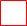 CÓ	1Đi du lịch trong nước……………...AĐi du lịch nước ngoài……………..B     KHÔNG…………………………….………......2                                                   TÊN VÀ SỐ THỨ TỰ CÂU HỎI___________________________________________1.    1. HỌ VÀ TÊN NHỮNG NGƯỜI LÀ NHÂN KHẨU THỰC TẾ THƯỜNG TRÚ TẠI HỘ, BẮT ĐẦU TỪ CHỦ HỘ. (Những người là thành viên hộ từ TĐT 2019 sẽ được lấy từ CAPI; nhập những NKTTTT mới)______________________________________________________________________________________________________________________________________________________2.	2. [TÊN] có mối quan hệ thế nào với chủ hộ?CHỦ HỘ	1CHỦ HỘ	1VỢ/CHỒNG	 2CON ĐẺ	 3CHÁU NỘI/NGOẠI	 4BỐ/MẸ 	 5QUAN HỆ GIA ĐÌNH KHÁC. 6KHÔNG QUAN HỆ GIA ĐÌNH	 73.	3. [TÊN] là nam hay nữ?NAM	1                NỮ	2NAM	1                NỮ	2NAM	1                NỮ	24.	4. [TÊN] sinh vào tháng, năm dương lịch nào?THÁNG .....NĂM ........                         C6KHÔNG XĐ NĂM	9998THÁNG .....NĂM ........                         C6KHÔNG XĐ NĂM	9998THÁNG .....NĂM ........                         C6KHÔNG XĐ NĂM	99985.	5. Hiện nay, [TÊN] bao nhiêu tuổi theo dương lịch?	TUỔI TRÒN	TUỔI TRÒN	TUỔI TRÒN	6.	6. [TÊN] thuộc dân tộc nào?KINH	1       DÂN TỘC KHÁC	2       TÊN DÂN TỘCKINH	1       DÂN TỘC KHÁC	2       TÊN DÂN TỘCKINH	1       DÂN TỘC KHÁC	2       TÊN DÂN TỘCKT1. KIỂM TRA CÂU 4 HOẶC CÂU 5: DƯỚI 5 TUỔI (SINH SAU THÁNG 3 NĂM 2017)            CÂU 7, KHÁC               KT2 KT1. KIỂM TRA CÂU 4 HOẶC CÂU 5: DƯỚI 5 TUỔI (SINH SAU THÁNG 3 NĂM 2017)            CÂU 7, KHÁC               KT2 KT1. KIỂM TRA CÂU 4 HOẶC CÂU 5: DƯỚI 5 TUỔI (SINH SAU THÁNG 3 NĂM 2017)            CÂU 7, KHÁC               KT2 KT1. KIỂM TRA CÂU 4 HOẶC CÂU 5: DƯỚI 5 TUỔI (SINH SAU THÁNG 3 NĂM 2017)            CÂU 7, KHÁC               KT2 7. 7.Hiện nay, [TÊN] đã được đăng ký khai sinh chưa?ĐÃ ĐĂNG KÝ	1CHƯA ĐĂNG KÝ	2ĐÃ ĐĂNG KÝ	1CHƯA ĐĂNG KÝ	2ĐÃ ĐĂNG KÝ	1CHƯA ĐĂNG KÝ	2 KT2. KIỂM TRA CÂU 4 HOẶC CÂU 5: HỎI CHO NHỮNG NGƯỜI TỪ 1 TUỔI TRỞ LÊN (SINH TRƯỚC THÁNG 4 NĂM 2021) KT2. KIỂM TRA CÂU 4 HOẶC CÂU 5: HỎI CHO NHỮNG NGƯỜI TỪ 1 TUỔI TRỞ LÊN (SINH TRƯỚC THÁNG 4 NĂM 2021) KT2. KIỂM TRA CÂU 4 HOẶC CÂU 5: HỎI CHO NHỮNG NGƯỜI TỪ 1 TUỔI TRỞ LÊN (SINH TRƯỚC THÁNG 4 NĂM 2021) KT2. KIỂM TRA CÂU 4 HOẶC CÂU 5: HỎI CHO NHỮNG NGƯỜI TỪ 1 TUỔI TRỞ LÊN (SINH TRƯỚC THÁNG 4 NĂM 2021)8.  8.TÊN] đã thường trú ở phường, thị trấn hay xã này được bao lâu?DƯỚI 1 THÁNG	11 ĐẾN DƯỚI 6 THÁNG	26 ĐẾN DƯỚI 12 THÁNG	312 THÁNG ĐẾN DƯỚI 5 NĂM	45 NĂM TRỞ LÊN	5KHÔNG DI CHUYỂN………………6                                                                          KT3DƯỚI 1 THÁNG	11 ĐẾN DƯỚI 6 THÁNG	26 ĐẾN DƯỚI 12 THÁNG	312 THÁNG ĐẾN DƯỚI 5 NĂM	45 NĂM TRỞ LÊN	5KHÔNG DI CHUYỂN………………6                                                                          KT3DƯỚI 1 THÁNG	11 ĐẾN DƯỚI 6 THÁNG	26 ĐẾN DƯỚI 12 THÁNG	312 THÁNG ĐẾN DƯỚI 5 NĂM	45 NĂM TRỞ LÊN	5KHÔNG DI CHUYỂN………………6                                                                          KT3                                  TÊN VÀ SỐ THỨ TỰCÂU HỎI__________________________________9.   9. Cách đây 1 năm (vào ngày 01/4/2021), [TÊN]  thực tế thường trú ở tỉnh/thành phố nào hay ở nước ngoài?Ở VIỆT NAM	1(TỈNH/THÀNH PHỐ)Ở NƯỚC NGOÀI	2                              C11Ở VIỆT NAM	1(TỈNH/THÀNH PHỐ)Ở NƯỚC NGOÀI	2                                C1110. 10. Cách đây 1 năm, nơi thực tế thường trú nói trên của [TÊN] là phường, thị trấn hay xã ?PHƯỜNG/THỊ TRẤN	1XÃ	2PHƯỜNG/THỊ TRẤN	1XÃ	211.   11.Lý do chính mà [TÊN] chuyển đến nơi ở hiện tại là gì? TÌM VIỆC/ BẮT ĐẦU CÔNG VIỆC MỚI  	.. . ..1MẤT/HẾT VIỆC, KHÔNG TÌM ĐƯỢC VIỆC	.......2THEO GIA ĐÌNH/CHUYỂN NHÀ	......3DO ẢNH HƯỞNG  CỦA DỊCH COVID-19..................................4 KẾT HÔN	......5ĐI HỌC 	......6KHÁC 	      7             (GHI CỤ THỂ)TÌM VIỆC/ BẮT ĐẦU CÔNG VIỆC MỚI  	.. . ..1MẤT/HẾT VIỆC, KHÔNG TÌM ĐƯỢC VIỆC	.......2THEO GIA ĐÌNH/CHUYỂN NHÀ	......3DO ẢNH HƯỞNG  CỦA DỊCH COVID-19..................................4 KẾT HÔN	......5ĐI HỌC 	......6KHÁC 	      7             (GHI CỤ THỂ)KT3. KIỂM TRA CÂU 4 HOẶC CÂU 5: HỎI CHO NHỮNG NGƯỜI TỪ 5 TUỔI TRỞ LÊN (SINH TRƯỚC THÁNG 4 NĂM 2017).KT3. KIỂM TRA CÂU 4 HOẶC CÂU 5: HỎI CHO NHỮNG NGƯỜI TỪ 5 TUỔI TRỞ LÊN (SINH TRƯỚC THÁNG 4 NĂM 2017).KT3. KIỂM TRA CÂU 4 HOẶC CÂU 5: HỎI CHO NHỮNG NGƯỜI TỪ 5 TUỔI TRỞ LÊN (SINH TRƯỚC THÁNG 4 NĂM 2017).12.   12.Hiện nay [TÊN] đang đi học, đã thôi học hay chưa bao giờ đi học?ĐANG ĐI HỌC……………...1      ĐÃ THÔI HỌC…………..….2                                   C14CHƯA BAO GIỜ ĐI HỌC….3                                   C18ĐANG ĐI HỌC……….…….1      ĐÃ THÔI HỌC……….…….2                                   C14CHƯA BAO GIỜ ĐI HỌC...3                                   C1813.   13. Trình độ giáo dục, đào tạo [TÊN] đang học là gì? MẦM NON..............................1                                    C18TIỂU HỌC/THCS/THPT: ……2            LỚP ĐANG HỌC:                                 C16SƠ CẤP/LÁI XE Ô TÔ……….3 TRUNG CẤP………………….4CAO ĐẲNG…………………...5ĐẠI HỌC………………………6THẠC SĨ……………………….7TIẾN SĨ ………………………..8                     MẦM NON...............................1                                    C18TIỂU HỌC/THCS/THPT: ……2            LỚP ĐANG HỌC:                                  C16SƠ CẤP/LÁI XE Ô TÔ……….3 TRUNG CẤP………………….4CAO ĐẲNG…………………...5ĐẠI HỌC………………………6THẠC SĨ……………………….7TIẾN SĨ ………………………. 8      14.   14.Trình độ giáo dục phổ thông cao nhất [TÊN] đã tốt nghiệp/đạt được là gì?DƯỚI TIỂU HỌC…………….1TIỂU HỌC	..2      TRUNG HỌC CƠ SỞ	..3TRUNG HỌC PHỔ THÔNG	...4                                              C16DƯỚI TIỂU HỌC…………….1TIỂU HỌC	..2      TRUNG HỌC CƠ SỞ	..3TRUNG HỌC PHỔ THÔNG	...4                                                  C16                                      TÊN VÀ SỐ THỨ TỰ CÂU HỎI__________________________________15.  15. Lớp học phổ thông cao nhất mà [TÊN] đã học xong?(GHI LỚP PHỔ THÔNG THEO HỆ 12 NĂM)LỚP PHỔ THÔNG.........................LỚP PHỔ THÔNG.............16. 16. [TÊN] đạt được các loại trình độ nào sau đây?ĐTV ĐỌC VÀ HỎI ĐTĐT LẦN LƯỢT TỪNG TRÌNH ĐỘ.NGƯỜI DƯỚI 18 TUỔI KHÔNG CẦN HỎI CÁC TRÌNH ĐỘ TỪ CAO ĐẲNG TRỞ LÊN.                                      CÓ             KHÔNGSơ cấp/Giấy phép lái xe ô tô………  1         .......2Trung cấp ……..  1        …….2Cao đẳng………. 1        …….2Đại học ..………. 1         .……2Thạc sĩ………… 1         …….2Tiến sĩ…………. 1        ……..2                                      CÓ         KHÔNGSơ cấp/Giấy phép lái xe ô tô………. 1       .........2Trung cấp ………1      …..….2Cao đẳng………..1      …..….2Đại học ..………..1       ……..2Thạc sĩ………….1       …..….2Tiến sĩ…………..1      …..…..2              17.  17.Tổng số năm đã học xong của tất cả các trình độ đào tạo từ sơ cấp trở lên của [TÊN]? NẾU CÓTỔNG SỐ NĂM HỌC	........TỔNG SỐ NĂM HỌC	........ KT4. KIỂM TRA C12 = 3 HOẶC C13 = 1 HOẶC C13 = 2 CÓ LỚP ĐANG HỌC <= 5 HOẶC C16 = 1             C18, KHÁC           CÂU KT5.KT4. KIỂM TRA C12 = 3 HOẶC C13 = 1 HOẶC C13 = 2 CÓ LỚP ĐANG HỌC <= 5 HOẶC C16 = 1             C18, KHÁC           CÂU KT5.KT4. KIỂM TRA C12 = 3 HOẶC C13 = 1 HOẶC C13 = 2 CÓ LỚP ĐANG HỌC <= 5 HOẶC C16 = 1             C18, KHÁC           CÂU KT5.18.	  18. Hiện nay, [TÊN] có biết đọc và biết viết không? CÓ	1      KHÔNG	2                                          CÓ	1      KHÔNG	2                                          KT5. KIỂM TRA CÂU 4 HOẶC CÂU 5: TỪ 15 TUỔI TRỞ LÊN (SINH TRƯỚC THÁNG 4 NĂM 2007)            CÂU 19; KHÁC              KT6.KT5. KIỂM TRA CÂU 4 HOẶC CÂU 5: TỪ 15 TUỔI TRỞ LÊN (SINH TRƯỚC THÁNG 4 NĂM 2007)            CÂU 19; KHÁC              KT6.KT5. KIỂM TRA CÂU 4 HOẶC CÂU 5: TỪ 15 TUỔI TRỞ LÊN (SINH TRƯỚC THÁNG 4 NĂM 2007)            CÂU 19; KHÁC              KT6.19.    19. Tình trạng hôn nhân hiện nay của [TÊN] là gì?CHƯA VỢ/CHỒNG	…1                  CÓ VỢ/CHỒNG	..2GOÁ VỢ/CHỒNG	..3LY HÔN	..4LY THÂN……………..5      KT8CHƯA VỢ/CHỒNG	…1                  CÓ VỢ/CHỒNG	..2GOÁ VỢ/CHỒNG	..3LY HÔN	..4LY THÂN……………..5                           KT8KT6. KIỂM TRA C4 HOẶC C5: TỪ 15 ĐẾN 39 TUỔI (SINH TỪ THÁNG 4 NĂM 1982 ĐẾN THÁNG 3 NĂM 2007)         C20; KHÁC           KT8KT6. KIỂM TRA C4 HOẶC C5: TỪ 15 ĐẾN 39 TUỔI (SINH TỪ THÁNG 4 NĂM 1982 ĐẾN THÁNG 3 NĂM 2007)         C20; KHÁC           KT8KT6. KIỂM TRA C4 HOẶC C5: TỪ 15 ĐẾN 39 TUỔI (SINH TỪ THÁNG 4 NĂM 1982 ĐẾN THÁNG 3 NĂM 2007)         C20; KHÁC           KT820.     20. Anh/Chị đã bao giờ nghe nói về các chủ đề dưới đây chưa ?1. Tình yêu, hôn nhân và gia đình2. Giới tính và tình dục3. Hiện tượng kinh nguyệt/thụ thai	4. Kế hoạch hóa gia đình	5. Bệnh lây truyền qua đường tình dục/HIV/AIDSCÓ………1                  KHÔNG…….2  CÓ………1                  KHÔNG…….2CÓ………1                  KHÔNG…….2CÓ………1                  KHÔNG…….2CÓ………1                  KHÔNG…….2CÓ………1                  KHÔNG…….2  CÓ………1                  KHÔNG…….2CÓ………1                  KHÔNG…….2CÓ………1                  KHÔNG…….2CÓ………1                  KHÔNG…….2KT7: KIỂM TRA C20, NẾU CÓ MỘT TRONG CÁC MÃ TRẢ LỜI CÓ -> C21. Nếu KHÔNG chuyển sang Phần 2KT7: KIỂM TRA C20, NẾU CÓ MỘT TRONG CÁC MÃ TRẢ LỜI CÓ -> C21. Nếu KHÔNG chuyển sang Phần 2KT7: KIỂM TRA C20, NẾU CÓ MỘT TRONG CÁC MÃ TRẢ LỜI CÓ -> C21. Nếu KHÔNG chuyển sang Phần 221.   21. Anh/Chị đã được nghe nói về các chủ đề này thông qua hình thức nào ?1. Tự tìm hiểu qua Internet, tivi, đài, sách báo2. Nhà trường/thầy cô giáo3. Từ các thành viên trong gia đình 4. Từ bạn tình, người yêu5. Các tổ chức xã hội/cơ sở y tế/nhân viên y tế/cộng tác viên dân số 6. Nguồn khác CÓ………1                  KHÔNG…….2  CÓ………1                  KHÔNG…….2CÓ………1                  KHÔNG…….2CÓ………1                  KHÔNG…….2CÓ………1                  KHÔNG…….2Ghi rõ ____________________CÓ………1                  KHÔNG…….2  CÓ………1                  KHÔNG…….2CÓ………1                  KHÔNG…….2CÓ………1                  KHÔNG…….2CÓ………1                  KHÔNG…….2Ghi rõ ____________________KT8. KIỂM TRA C4 HOẶC C5: TỪ 15 ĐẾN 39 TUỔI (SINH TỪ THÁNG 4 NĂM 1982 ĐẾN THÁNG 3 NĂM 2007) VÀ C19=2/3/4/5          C22 ; KHÁC           PHẦN 2KT8. KIỂM TRA C4 HOẶC C5: TỪ 15 ĐẾN 39 TUỔI (SINH TỪ THÁNG 4 NĂM 1982 ĐẾN THÁNG 3 NĂM 2007) VÀ C19=2/3/4/5          C22 ; KHÁC           PHẦN 2KT8. KIỂM TRA C4 HOẶC C5: TỪ 15 ĐẾN 39 TUỔI (SINH TỪ THÁNG 4 NĂM 1982 ĐẾN THÁNG 3 NĂM 2007) VÀ C19=2/3/4/5          C22 ; KHÁC           PHẦN 2                                      TÊN VÀ SỐ THỨ TỰ CÂU HỎI__________________________________22.    22. [TÊN] kết hôn lần đầu vào tháng, năm dương lịch nào?THÁNG ....NĂM ....... NGƯỜI TIẾP THEOKHÔNG XĐ NĂM	9998THÁNG ....NĂM .......    NGƯỜI TIẾP THEOKHÔNG XĐ NĂM	999823.    23. Khi kết hôn lần đầu, [TÊN] bao nhiêu tuổi theo dương lịch?TUỔI TRÒN .............TUỔI TRÒN .............                                   TÊN VÀ SỐ THỨ TỰ CÂU HỎI ______________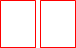 ______________KT9. KIỂM TRA CÂU 3 (MÃ 2), CÂU 4 (SINH TỪ THÁNG 4 NĂM 1972 ĐẾN THÁNG 3 NĂM 2007)  VÀ CÂU 5 ĐỂ XÁC ĐỊNH PHỤ NỮ TỪ 15-49 TUỔI                CÂU 24 ;  CÒN LẠI              NGƯỜI TIẾP THEO. KT9. KIỂM TRA CÂU 3 (MÃ 2), CÂU 4 (SINH TỪ THÁNG 4 NĂM 1972 ĐẾN THÁNG 3 NĂM 2007)  VÀ CÂU 5 ĐỂ XÁC ĐỊNH PHỤ NỮ TỪ 15-49 TUỔI                CÂU 24 ;  CÒN LẠI              NGƯỜI TIẾP THEO. KT9. KIỂM TRA CÂU 3 (MÃ 2), CÂU 4 (SINH TỪ THÁNG 4 NĂM 1972 ĐẾN THÁNG 3 NĂM 2007)  VÀ CÂU 5 ĐỂ XÁC ĐỊNH PHỤ NỮ TỪ 15-49 TUỔI                CÂU 24 ;  CÒN LẠI              NGƯỜI TIẾP THEO. 24.    24. Chị đã sinh con bao giờ chưa?(ĐÃ SINH CON: CHỈ TÍNH TRƯỜNG HỢP CON SINH RA CÓ SỰ SỐNG)ĐÃ SINH CON	1CHƯA SINH CON	2                                                        C37 ĐÃ SINH CON	1CHƯA SINH CON	2                                                         C37      25.   25. Số con trai và số con gái do chị sinh ra đang sống cùng hộ với chị?SỐ CON TRAI ..............SỐ CON GÁI................SỐ CON TRAI ..............SỐ CON GÁI................26.  26. Số con trai và số con gái do chị sinh ra đang sống ở nơi khác?SỐ CON TRAI ..............SỐ CON GÁI................SỐ CON TRAI ..............SỐ CON GÁI................27.  27. Có người con nào do chị sinh ra sống nhưng đã chết không?NẾU CÓ: Số con trai, số con gái đã chết?SỐ CON TRAI ..............SỐ CON GÁI................SỐ CON TRAI ..............SỐ CON GÁI................28.   28.Tổng số con trai và tổng số con gái do chị sinh ra?TỔNG SỐ CON TRAI....TỔNG SỐ CON GÁI.....TỔNG SỐ CON TRAI....TỔNG SỐ CON GÁI.....KT10. KIỂM TRA CÂU 28 = CÂU 25 + CÂU 26 + CÂU 27, NẾU SAI XÁC ĐỊNH LẠI CHO ĐÚNGKT10. KIỂM TRA CÂU 28 = CÂU 25 + CÂU 26 + CÂU 27, NẾU SAI XÁC ĐỊNH LẠI CHO ĐÚNGKT10. KIỂM TRA CÂU 28 = CÂU 25 + CÂU 26 + CÂU 27, NẾU SAI XÁC ĐỊNH LẠI CHO ĐÚNG29.  29.Tháng, năm dương lịch của lần sinh gần nhất?THÁNG....................NĂM 	........THÁNG....................NĂM 	........30.   30. Số con trai, con gái của lần sinh gần nhất?(LƯU Ý: HỎI SỐ CON CỦA LẦN SINH  GẦN NHẤT Ở CÂU 29)SỐ CON TRAI ..............SỐ CON GÁI................SỐ CON TRAI ..............SỐ CON GÁI................KT11. KIỂM TRA CÂU 29: THÁNG, NĂM CỦA LẦN SINH GẦN NHẤT TỪ THÁNG 4/2020 ĐẾN THÁNG 3/2022              CÂU 31;    CÒN LẠI            CÂU KT 12KT11. KIỂM TRA CÂU 29: THÁNG, NĂM CỦA LẦN SINH GẦN NHẤT TỪ THÁNG 4/2020 ĐẾN THÁNG 3/2022              CÂU 31;    CÒN LẠI            CÂU KT 12KT11. KIỂM TRA CÂU 29: THÁNG, NĂM CỦA LẦN SINH GẦN NHẤT TỪ THÁNG 4/2020 ĐẾN THÁNG 3/2022              CÂU 31;    CÒN LẠI            CÂU KT 1231.    31.Trong thời gian mang thai của lần sinh gần nhất, chị có đi khám thai không?    NẾU CÓ: Chị khám mấy lần tất cả?CÓ	.1                 SỐ LẦNKHÔNG	.2CÓ	.1                 SỐ LẦNKHÔNG	.232.   32. Chị có biết giới tính của thai nhi trước khi sinh không?CÓ	….1KHÔNG………………..2              C35                    CÓ	….1KHÔNG	2              C35                    33.  33. Chị biết giới tính của thai nhi khi thai được mấy tuần tuổi?SỐ TUẦN	KHÔNG BIẾT	98                                                                                                    SỐ TUẦN	KHÔNG BIẾT	98                                                                                                    34.  34. Chị biết giới tính của thai nhi bằng cách nào?SIÊU ÂM	1BẮT MẠCH	2ĐOÁN	3KHÁC	4                  (GHI CỤ THỂ)SIÊU ÂM	1BẮT MẠCH	2ĐOÁN	3KHÁC	4                  (GHI CỤ THỂ)35.  35. Khi mang thai lần sinh gần nhất, chị muốn là con trai, con gái hay con nào cũng được?CON TRAI	1CON GÁI	2CON NÀO CŨNG ĐƯỢC	3CON TRAI	1CON GÁI	2CON NÀO CŨNG ĐƯỢC	337.  36. Ai đỡ đẻ cho chị trong lần sinh con gần nhất?CÁN BỘ Y TẾ	1Y TẾ THÔN BẢN/ CÔ ĐỠ THÔN/BẢN	2KHÁC	3                  (GHI CỤ THỂ)KHÔNG CÓ AI	4CÁN BỘ Y TẾ	1Y TẾ THÔN BẢN/ CÔ ĐỠ THÔN/BẢN	2KHÁC	3(GHI CỤ THỂ)KHÔNG CÓ AI	438.   37. Hiện nay, chị có nhu cầu sử dụng biện pháp tránh thai không?CÓ	1KHÔNG	2                             CÓ	1KHÔNG	2                            Mới   38. Chị có được tự lựa chọn hoặc  tự quyết định trong các vấn đề sau đây không?1. Quan hệ tình dục       	2. Sử dụng biện pháp tránh thai 3. Chăm sóc sức khỏe sinh sản CÓ……1                KHÔNG….2CÓ……1                KHÔNG….2CÓ……1                KHÔNG….2CÓ………1                  KHÔNG…….2CÓ………1                  KHÔNG…….2CÓ………1                  KHÔNG…….239.  39. Hiện nay, anh chị có sử dụng biện pháp tránh thai nào không?CÓ	…….1KHÔNG	2                    C41CÓ ………………….1KHÔNG …………….2              C41                   TÊN VÀ SỐ THỨ TỰ CÂU HỎI__________________________________40.   40. Đó là biện pháp gì?VÒNG	……....01THUỐC UỐNG	……....02TIÊM	……....03CẤY	…….....04MÀNG NGĂN	……....05KEM	……....06BAO CAO SU	….…....07ĐÌNH SẢN NAM	…..…..08ĐÌNH SẢN NỮ	…….....09TÍNH VÒNG KINH	……....10XUẤT TINH NGOÀI	…..…..11KHÁC	           12               (GHI CỤ THỂ)        C42    VÒNG	……....01THUỐC UỐNG	……....02TIÊM	……....03CẤY	…….....04MÀNG NGĂN	……....05KEM	……....06BAO CAO SU	….…....07ĐÌNH SẢN NAM	…..…..08ĐÌNH SẢN NỮ	…….....09TÍNH VÒNG KINH	……....10XUẤT TINH NGOÀI	…..…..11KHÁC	           12               (GHI CỤ THỂ)        C42     41.  41. Lý do chính mà anh chị không sử dụng biện pháp tránh thai là gì?    CHỮ VIẾT TẮT:	BPTT: BIỆN PHÁP TRÁNH THAIKHÔNG QUAN HỆ TÌNH DỤC….. 01ĐANG CÓ THAI/NUÔI CON BÚ  ….02MUỐN CÓ CON	………. 03CHƯA HIỂU BIẾT	………. 04CÓ TÁC DỤNG PHỤ SAU KHI SỬ DỤNG BPTT	………. 05KHÓ THỤ THAI/ĐÃ MÃN KINH.... 06KHÔNG CÓ SẴN BPTT	………. 07KHÔNG ĐỦ KHẢ NĂNG CHI TRẢ 08KHÁC________________            09                (GHI CỤ THỂ)KHÔNG QUAN HỆ TÌNH DỤC…..01ĐANG CÓ THAI/NUÔI CON BÚ  ….02MUỐN CÓ CON	……….03CHƯA HIỂU BIẾT	……….04CÓ TÁC DỤNG PHỤ SAU KHI SỬ DỤNG BPTT	……….05KHÓ THỤ THAI/ĐÃ MÃN KINH....06KHÔNG CÓ SẴN BPTT	……….07KHÔNG ĐỦ KHẢ NĂNG CHI TRẢ 08KHÁC________________            09                (GHI CỤ THỂ) 42.   42. Trong 12 tháng qua, chị có hút thai hay nạo/phá thai không?CÓ	1KHÔNG	2                       KT12                     CÓ	1KHÔNG	2                       KT12                      43.   43. Lý do chính mà chị đã hút thai hay nạo/phá thai trong 12 tháng qua là gì?DO SỨC KHỎE MẸ	…….1CHỬA NGOÀI DẠ CON	…….2MANG THAI NGOÀI Ý MUỐN.. …….3KHÁC	        4              (GHI CỤ THỂ)DO SỨC KHỎE MẸ	……….1DO SỨC KHỎE THAI	……….2MANG THAI NGOÀI Ý MUỐN………… 3KHÁC	           4             (GHI CỤ THỂ)44.     44. Chị có bị tai biến do hút thai hay nạo/phá thai không?   	NẾU CÓ: Đó là tai biến gì?KHÔNG BỊ TAI BIẾN…………...	1RÁCH/THỦNG TỬ CUNG…….2CHẢY MÁU/BĂNG HUYẾT  ….3SÓT THAI/SÓT RAU…………..4NHIỄM TRÙNG	…….5KHÁC	        6                 (GHI CỤ THỂ)KHÔNG BỊ TAI BIẾN…………...	1RÁCH/THỦNG TỬ CUNG…….2CHẢY MÁU	…….3SÓT THAI/SÓT RAU…………..4NHIỄM TRÙNG	…….5KHÁC	        6                 (GHI CỤ THỂ)KT12. NẾU CÒN ĐỐI TƯỢNG ĐIỀU TRA           CÂU 24 CỦA PHỤ NỮ TIẾP THEO; HẾT ĐỐI TƯỢNG ĐIỀU TRA            PHẦN 3.KT12. NẾU CÒN ĐỐI TƯỢNG ĐIỀU TRA           CÂU 24 CỦA PHỤ NỮ TIẾP THEO; HẾT ĐỐI TƯỢNG ĐIỀU TRA            PHẦN 3.KT12. NẾU CÒN ĐỐI TƯỢNG ĐIỀU TRA           CÂU 24 CỦA PHỤ NỮ TIẾP THEO; HẾT ĐỐI TƯỢNG ĐIỀU TRA            PHẦN 3.45.     45. Từ ngày 12/02/2021 (tức ngày 01 Tết Âm lịch Tân Sửu năm 2021) đến hết ngày 31/03/2022, trong hộ ông/bà có nhân khẩu thực tế thường trú nào đã chết không (kể cả cháu nhỏ)?45.     45. Từ ngày 12/02/2021 (tức ngày 01 Tết Âm lịch Tân Sửu năm 2021) đến hết ngày 31/03/2022, trong hộ ông/bà có nhân khẩu thực tế thường trú nào đã chết không (kể cả cháu nhỏ)?CÓ	1                   KHÔNG……..	2                     KẾT THÚC PHỎNG VẤNCÓ	1                   KHÔNG……..	2                     KẾT THÚC PHỎNG VẤNSỐ THỨ TỰCÂU HỎINGƯỜI CHẾT THỨ…NGƯỜI CHẾT THỨ…NGƯỜI CHẾT THỨ…46.     46. Xin ông/bà cho biết họ và tên của (từng) người chết?47.    47. [TÊN] là nam hay nữ?NAM	.1NỮ	.2NAM	1NỮ	2NAM	1NỮ	248.   48. [TÊN] chết vào tháng, năm dương lịch nào?THÁNG	NĂM 	.2 0 THÁNG	NĂM 	.2 0 THÁNG	NĂM 	.2 0 49.   49. [TÊN] sinh vào tháng, năm dương lịch nào?THÁNG ..............NĂM	                    C51KXĐ NĂM	…9998THÁNG ..............NĂM	                    C51KXĐ NĂM	…9998THÁNG ..............NĂM	                    C51KXĐ NĂM	…999850.  50. Khi chết, [TÊN] được bao nhiêu tuổi theo dương lịch?  TUỔI TRÒN …........ TUỔI TRÒN …........ TUỔI TRÒN …........51.   51. [TÊN] chết vì nguyên nhân gì?BỆNH TẬT	1TỬ VONG DO COVID-19....2            TAI NẠN LAO ĐỘNG	3TAI NẠN GIAO THÔNG	4TAI NẠN KHÁC	5TỰ TỬ	6KHÁC 	7              (GHI CỤ THỂ)BỆNH TẬT	1TỬ VONG DO COVID-19....2            TAI NẠN LAO ĐỘNG	3TAI NẠN GIAO THÔNG	4TAI NẠN KHÁC	5TỰ TỬ	6KHÁC 	7              (GHI CỤ THỂ)BỆNH TẬT	1TỬ VONG DO COVID-19....2            TAI NẠN LAO ĐỘNG	3TAI NẠN GIAO THÔNG	4TAI NẠN KHÁC	5TỰ TỬ	6KHÁC 	7              (GHI CỤ THỂ)KT13. KIỂM TRA CÂU 4 HOẶC CÂU 5:  KIỂM TRA NHỮNG NGƯỜI 14 TUỔI TRỞ LÊN, (SINH TRƯỚC 0 giờ ngày  01/4/2008)            THÔNG TIN NHỮNG NGƯỜI 14 TUỔI TRỞ LÊN.KT13. KIỂM TRA CÂU 4 HOẶC CÂU 5:  KIỂM TRA NHỮNG NGƯỜI 14 TUỔI TRỞ LÊN, (SINH TRƯỚC 0 giờ ngày  01/4/2008)            THÔNG TIN NHỮNG NGƯỜI 14 TUỔI TRỞ LÊN.KT13. KIỂM TRA CÂU 4 HOẶC CÂU 5:  KIỂM TRA NHỮNG NGƯỜI 14 TUỔI TRỞ LÊN, (SINH TRƯỚC 0 giờ ngày  01/4/2008)            THÔNG TIN NHỮNG NGƯỜI 14 TUỔI TRỞ LÊN.KT13. KIỂM TRA CÂU 4 HOẶC CÂU 5:  KIỂM TRA NHỮNG NGƯỜI 14 TUỔI TRỞ LÊN, (SINH TRƯỚC 0 giờ ngày  01/4/2008)            THÔNG TIN NHỮNG NGƯỜI 14 TUỔI TRỞ LÊN.                                   TÊN VÀ SỐ THỨ TỰCÂU HỎI__________________________________   Mới      52.  Hiện nay, [TÊN] được cấp Chứng minh thư/Căn cước công dân chưa? CÓ…………………  .…… 1 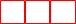     KHÔNG……….………......2    CÓ…………………  .…… 1     KHÔNG……….………......2    Mới   53. Hiện nay, [TÊN] có sử dụng điện thoại cố định/di động không ?CÓ…………………  .…… 1  KHÔNG……….………......2    CÓ…………………  .…… 1  KHÔNG……….………......2    KẾT QUẢSỐ NHÂN KHẨU THỰC TẾ THƯỜNG TRÚ TRONG HỘ:	.....                  SỐ NAM:	                  SỐ NỮ:	HỌ VÀ TÊN NGƯỜI CUNG CẤP THÔNG TIN : ______________________________________________SỐ ĐIỆN THOẠI NGƯỜI CUNG CẤP THÔNG TIN : ___________________________________________